ЗВУК «Ц»СПЕЦИАЛЬНЫЕ АРТИКУЛЯЦИОННЫЕ УПРАЖНЕНИЯУпражнения данного комплекса выполняйте ежедневно, в течение 10 – 15 минут, перед зеркалом.Надеюсь, у вас все получилось! Движения были осознанными, достаточно четкими   и размеренными. И, самое главное, вам интересно было заниматься.А теперь давайте подумаем, как же произносится звук «Ц».Не забудьте контролировать себя, глядя в зеркало.В каком положении губы? (в улыбке)Открыт или закрыт рот? (Приоткрыт)Где находится кончик языка? (передняя часть языка сначала смыкается с верхними зубами, затем образуется щель между ними)Звук твердый или мягкий? (Всегда твердый)Звук глухой или звонкий?  (Глухой)Нарисуйте, пожалуйста: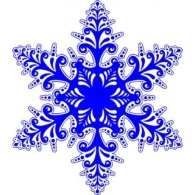 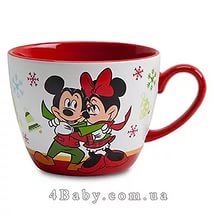 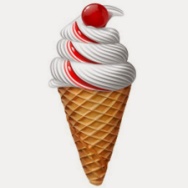 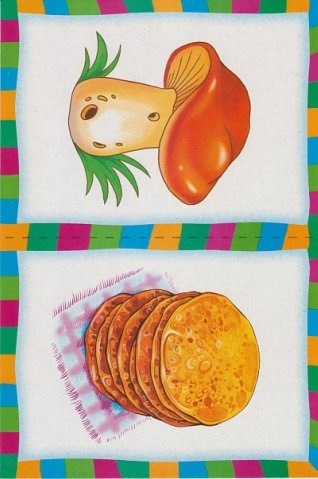 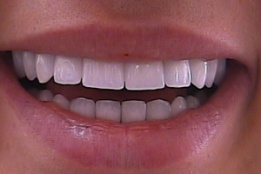 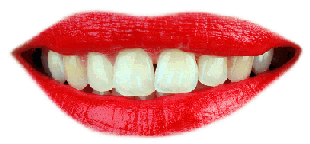 